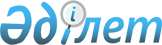 2024 - 2026 жылдарға арналған Самар ауданының аудандық бюджеті туралыШығыс Қазақстан облысы Самар ауданы мәслихатының 2023 жылғы 28 желтоқсандағы № 9-3/VIII шешімі
      Ескерту. Шешімнің атауы жаңа редакцияда - Шығыс Қазақстан облысы Самар ауданы мәслихатының 02.04.2024 № 10-7/VIII шешімімен (01.01.2024 бастап қолданысқа енгізіледі).
      ЗҚАИ-ның ескертпесі!
      Осы шешім 01.01 2024 бастап қолданысқа енгізіледі.
      Қазақстан Республикасының Бюджет кодексінің 75-бабына, Қазақстан Республикасының "Қазақстан Республикасындағы жергілікті мемлекеттік басқару және өзін-өзі басқару туралы" Заңының 6-бабы 1-тармағының 1) тармақшасына сәйкес, Самар ауданының мәслихаты ШЕШТІ:
      1. 2024-2026 жылдарға арналған аудандық бюджет тиісінше 1, 2 және 3 қосымшаларға сәйкес, оның ішінде 2024 жылға мынадай көлемде бекітілсін:
      1) кірістер – 5 383 291,9 мың теңге, соның ішінде:
      салықтық түсімдер – 1 793 506,0 мың теңге;
      салықтық емес түсімдер – 13 808,0 мың теңге;
      негiзгi капиталды сатудан түсетiн түсiмдер – 12 150,0 мың теңге;
      трансферттер түсімі – 3 563 827,9 мың теңге;
      2) шығындар – 5 664 235,0 мың теңге;
      3) таза бюджеттік кредиттеу – 117 819,0 мың теңге, соның ішінде:
      бюджеттік кредиттер – 132 912,0 мың теңге;
      бюджеттік кредиттерді өтеу – 15 093,0 мың теңге;
      4) қаржы активтерімен операциялар бойынша сальдо – 13 350,0 мың теңге, соның ішінде:
      қаржы активтерін сатып алу – 13 350,0 мың теңге;
      мемлекеттің қаржы активтерін сатудан түсетін түсімдер – 0,0 мың теңге;
      5) бюджет тапшылығы (профициті) – - 412 112,1 мың теңге;
      6) бюджет тапшылығын қаржыландыру (профицитін пайдалану) – 412 112,1 мың теңге, соның ішінде:
      қарыздар түсімі – 132 912,0 мың теңге;
      қарыздарды өтеу – 15 093,0 мың теңге;
      бюджет қаражатының пайдаланылатын қалдықтары – 297 787,1 мың теңге.
      Ескерту. 1-тармақ жаңа редакцияда - Шығыс Қазақстан облысы Самар ауданы мәслихатының 05.06.2024 № 12-5/VIII шешімімен (01.01.2024 бастап қолданысқа енгізіледі).


      2. "2024-2026 жылдарға арналған облыстық бюджет туралы" Шығыс Қазақстан облыстық мәслихатының 2023 жылғы 15 желтоқсандағы № 9/69-VIII шешімімен белгіленген әлеуметтік салық, төлем көзінен салық салынатын табыстардан алынатын жеке табыс салығы бойынша 2024 жылға арналған аудандық бюджетке кірістерді бөлу нормативке сәйкес 100 пайыз мөлшерінде орындалсын.
      3. 2024 жылға арналған аудандық бюджетте аудандық маңызы бар қалалардың, ауылдардың, кенттердің, ауылдық округтердің бюджеттеріне аудандық бюджеттен берілетін субвенциялардың көлемі жалпы 350 241,0 мың теңге сомада көзделсін, соның ішінде:
      -Аққала ауылдық округі 44 672,0 мың теңге;
      - Бастаушы ауылдық округі 30 318,0 тыс. тенге;
      - Құлынжон ауылдық округі 41 764,0 тысяч тенге;
      - Маринагорка ауылдық округі 37 228,0 тысяч тенге;
      - Миролюбовка ауылдық округі 37 370,0 тысяч тенге;
      - Палатцы ауылдық округі 44 121,0 тысяч тенге;
      - Самар ауылдық округі 72 050,0 тысяч тенге;
      - Сарыбел ауылдық округі 42 718,0 тысяч тенге;
      4. Ауданның жергілікті атқарушы органының 2024 жылға арналған резерві 30 228,0 мың теңге сомада бекітілсін.
      5. Осы шешім 2024 жылғы 1 қаңтардан бастап қолданысқа енгізіледі. 2024 жылға арналған аудандық бюджет
      Ескерту. 1-қосымша жаңа редакцияда - Шығыс Қазақстан облысы Самар ауданы мәслихатының 05.06.2024 № 12-5/VIII шешімімен (01.01.2024 бастап қолданысқа енгізіледі). 2025 жылға арналған аудандық бюджет 2026 жылға арналған аудандық бюджет
					© 2012. Қазақстан Республикасы Әділет министрлігінің «Қазақстан Республикасының Заңнама және құқықтық ақпарат институты» ШЖҚ РМК
				
      Самар ауданының мәслихатының төрағасы 

Г. Шаймарданова
Самар ауданы мәслихатының 
2023 жылғы 28 желтоқсандағы 
№ 9-3/VIII шешіміне 
1 қосымша
Санат
Санат
Санат
Санат
Сумма (тысяч тенге)
Сынып
Сынып
Сынып
Сумма (тысяч тенге)
Ішкі сынып
Ішкі сынып
Сумма (тысяч тенге)
Атауы
Сумма (тысяч тенге)
1.Кіріс
5 383 291,9
1
Салықтық түсімдер
1 793 506,0
01
Табыс салығы
904 052,1
1
Корпоративтік табыс салығы
68 848,6
2
Жеке табыс салығы
835 203,5
03
Әлеуметтік салық
789 623,9
1
Әлеуметтік салық
789 623,9
04
Мүлік салығы 
85 540,0
1
Мүлік салығы
85 540,0
05
Тауарларға, жұмыстар мен қызметтерге ішкі салықтар
6 800,0
2
Акциздер
1 990,0
4
Кәсіпкерлік және кәсіптік қызметті жүзеге асыру үшін алымдар
4 810,0
08
Уәкілетті мемлекттік органдардың немесе лауазымды адамдардың, заңдық маңызы бар іс-әрекеттерді жасағаны және(немесе) құжаттарды бергені үшін өндіріп алынатын міндетті төлемдер
7 490,0
1
Мемлекеттік міндет
7 490,0
2
Салық емес түсімдер
13 808,0
01
Мемлекеттік меншіктен тусетін кірістер
600,0
5
Орналасқан мүлікті жалдау кірісі мелекеттік бюджет
600,0
7
Берілген несиелер бойынша пайыздар мемлекеттік бюджет
0,0
03
Мемлекет ұйымдастыратын мемлекеттік сатып алудан түсетін ақша түсімдері
180,0
1
Мемлекеттік бюджет есебінен қаржыландырылатын мемлекеттік мекемелер ұйымдастыратын мемлекеттік сатып алуды өткізуден өтетін ақша түсімі
180,0
04
Мемлекеттік бюджеттен қаржыландырылатын, сондай-ақ Қазақстан Республикасы Ұлттық Банкінің бюджетінен (шығыстар сметасынан) ұсталатын және қаржыландыратын мемлекеттәк мекемелер салатын айыппұлдар, өсімпұлдар, санкциялар, өндіріп алулар 
605,0
1
Мемлекеттік бюджеттен қаржыландырылатын, сондай-ақ Қазақстан Республикасы Ұлттық Банкінің бюджетінен (шығыстар сметасынан) ұсталатын және қаржыландыратын мемлекеттәк мекемелер салатын айыппұлдар, өсімпұлдар, санкциялар, өндіріп алулар 
605,0
06
Басқада салықтық емес түсімдер
12 423,0
1
Басқада салықтық емес түсімдер
12 423,0
3
Негізгі капиталды сатудан түсетін түсімдер
12 150,0
03
Жер және материалдық емес активтерді сату
12 150,0
1
Жерді сату
12 150,0
2
Материалдық емес активтерді сату
0,0
4
Трансферттердің түсімдері
3 563 827,9
01
Төмен тұрған мемлекеттiк басқару органдарынан трансферттер
7 474,9
3
Аудандық маңызы бар қалалардың, ауылдардың, кенттердің, ауылдық округтардың бюджеттерінен трансферттер
7 474,9
02
Мемлекеттiк басқарудың жоғары тұрған органдарынан түсетiн трансферттер
3 556 353,0
2
Облыстық бюджеттен берілетін трансферттер
3 556 353,0
Функционалды топ
Функционалды топ
Функционалды топ
Функционалды топ
Функционалды топ
Сомасы (мың теңге)
Функционалды кіші топ
Функционалды кіші топ
Функционалды кіші топ
Функционалды кіші топ
Сомасы (мың теңге)
Бағдарлама
Бағдарлама
Бағдарлама
Сомасы (мың теңге)
Кіші бағдарлама
Кіші бағдарлама
Сомасы (мың теңге)
Аты
Сомасы (мың теңге)
II. ШЫҒЫНДАР
5 664 235,0
01
Жалпы сипаттағы мемлекеттік қызметтер
1 608 420,6
1
Мемлекеттік басқарудын жалпы функцияларын орындайтын өкілді, атқарушы және басқа да органдар
437 087,9
112
Аудан (облыстық маңызы бар қала) мәслихатының аппараты
118 093,0
001
Аудан (облыстық маңызы бар қала) мәслихатының қызметін қамтамасыз ету жөніндегі қызметтер
95 593,0
003
Мемлекеттік органның күрделі шығыстары
22 500,0
122
Аудан (облыстық маңызы бар қала) әкімінің аппараты
318 994,9
001
Аудан (облыстық маңызы бар қала)әкімінің қызметін қамтамасыз ету жөніндегі қызметтер
231 620,9
003
Мемлекеттік органның күрделі шығыстары
68 917,0
113
Төменгі тұрған бюджеттерге берілетін нысаналы ағымдағы трансферттер
18 457,0
2
Қаржылық қызмет
1 770,0
459
Ауданның (облыстық маңызы бар қаланың)экономика және қаржы бөлімі
1 770,0
003
Салық салу мақсатында мүлікке бағалау жүргізу
1 070,0
010
Жекешелендіру, коммуналдық мүлікті басқару, жекешелендіруден кейінгі қызмет және осыған байланысты дауларды реттеу
700,0
9
Жалпы сипаттағы өзге де мемлекеттік қызметтер
1 169 562,7
454
Ауданның (облыстық маңызы бар қаланың)кәсіпкерлік және ауыл шаруашылығы бөлімі
57 472,0
001
Жергілікті деңгейде кәсіпкерлік пен ауыл шаруашылығын дамыту саласындағы мемлекеттік саясатты іске асыру жөніндегі қызметтер
45 382,0
007
Мемлекеттік органның күрделі шығыстары
12 090,0
459
Ауданның (облыстық маңызы бар қаланың)экономика және қаржы бөлімі
71 570,0
001
Ауданның (облыстық маңызы бар қаланың)экономикалық саясатын қалыптастыру және дамыту, мемлекеттік жоспарлау, бюджетті атқару және коммуналдық меншікті басқару саласындағы мемлекеттік саясатты іске асыру жөніндегі қызметтер
60 299,0
015
Мемлекеттік органның күрделі шығыстары
11 271,0
113
Төмен тұрған бюджеттерге берілетін ағымдағы нысаналы трансферттер
0,0
495
Ауданның (облыстық маңызы бар қаланың)сәулет, құрылыс, тұрғын үй-коммуналдық шаруашылық, жолаушылар көлігі және автомобиль жолдары бөлімі
1 040 520,7
001
Жергілікті деңгейде сәулет, құрылыс, тұрғын үй-коммуналдық шаруашылық, жолаушылар көлігі және автомобиль жолдары саласындағы мемлекеттік саясатты іске асыру жөніндегі қызметтер
43 758,0
003
Мемлекеттік органның күрделі шығыстары
15 690,0
113
Төмен тұрған бюджеттерге берілетін ағымдағы нысаналы трансферттер
981 072,7
02
Қорғаныс
25 164,0
1
Әскери қажеттіліктер
4 750,0
122
Аудан (облыстық маңызы бар қала) әкімінің аппараты
4 750,0
005
Жалпыға бірдей әскери міндетті орындау шеңберіндегі іс-шаралар
4 750,0
2
Төтенше жағдайлар бойынша жұмысты ұйымдастыру
20 414,0
122
Аудан (облыстық маңызы бар қала) әкімінің аппараты
20 414,0
 006
Аудан (облыстық маңызы бар қала)ауқымындағы төтенше жағдайлардың алдын алу және жою
4 700,0
007
Аудандық (қалалық) ауқымдағы дала өрттерінің, сондай-ақ мемлекеттік өртке қарсы қызмет органдары құрылмаған елді мекендердегі өрттердің алдын алу және сөндіру жөніндегі іс-шаралар
15 714,0
03
Қоғамдық тәртіп, қауіпсіздік, құқықтық, сот, қылмыстық-атқару қызметі
3 000,0
9
Қоғамдық тәртіп және қауіпсіздік саласындағы өзге де қызметтер
3 000,0
495
Ауданның (облыстық маңызы бар қаланың)сәулет, құрылыс, тұрғын үй-коммуналдық шаруашылық, жолаушылар көлігі және автомобиль жолдары бөлімі
3 000,0
019
Елді мекендерде жол қозғалысы қауіпсіздігін қамтамасыз ету
3 000,0
06
Әлеуметтік көмек және әлеуметтік қамсыздандыру
498 086,0
1
Әлеуметтік қамсыздандыру
111 986,0
451
Ауданның (облыстық маңызы бар қаланың) жұмыспен қамту және әлеуметтік бағдарламалар бөлімі
111 986,0
005
Мемлекеттік атаулы әлеуметтік көмек
111 986,0
2
Әлеуметтік көмек
307 894,0
451
Ауданның (облыстық маңызы бар қаланың) жұмыспен қамту және әлеуметтік бағдарламалар бөлімі
307 894,0
004
Жұмыспен қамту бағдарламасы
34 725,0
006
Қазақстан Республикасының заңнамасына сәйкес ауылдық жерлерде денсаулық сақтау, білім беру, әлеуметтік қамсыздандыру, мәдениет, спорт және ветеринария мамандарына отын сатып алуға әлеуметтік көмек көрсету
2 700,0
007
Тұрғын үй көмегін көрсету
25 020,0
010
Үйде тәрбиеленетін және оқитын мүгедек балаларды материалдық қамтамасыз ету
2 033,0
014
Мұқтаж азаматтарға үйде әлеуметтік көмек көрсету
202 757,0
017
Мүгедектерді оңалтудың жеке бағдарламасына сәйкес мұқтаж мүгедектерді міндетті гигиеналық құралдармен қамтамасыз ету жәнеовогоау тілі мамандарының, жеке көмекшілердің қызметтер көрсетуі
40 659,0
9
Әлеуметтік көмек және әлеуметтік қамсыздандыру саласындағы өзге де қызметтер
78 206,0
451
Ауданның (облыстық маңызы бар қаланың) жұмыспен қамту және әлеуметтік бағдарламалар бөлімі
78 206,0
001
Жергілікті деңгейде жұмыспен қамтуды қамтамасыз ету және халық үшін әлеуметтік бағдарламаларды іске асыру саласындағы мемлекеттік саясатты іске асыру жөніндегі қызметтер
40 465,0
011
Жәрдемақылар мен басқа да әлеуметтік төлемдерді есепке жатқызу, төлеу және жеткізу жөніндегі қызметтерге ақы төлеу
2 330,0
021
Мемлекеттік органның күрделі шығыстары
12 400,0
050
Қазақстан Республикасында мүгедек адамдардың құқықтарын қамтамасыз ету және өмір сүру сапасын жақсарту
20 011,0
094
Әлеуметтік көмек ретінде тұрғын үй сертификаттарын беру
3 000,0
07
Тұрғын үй-коммуналдық шаруашылық
1 831 950,1
1
Тұрғын үй шаруашылығы
1 133 815,8
495
Ауданның (облыстық маңызы бар қаланың) сәулет, құрылыс, тұрғын үй-коммуналдық шаруашылық, жолаушылар көлігі және автомобиль жолдары бөлімі
1 133 815,8
004
Мемлекеттiк қажеттiлiктер үшiн жер учаскелерiн алып қою, оның iшiнде сатып алу жолымен алып қою және осыған байланысты жылжымайтын мүлiктi иелiктен айыру
129 400,0
008
Мемлекеттік тұрғын үй қорын сақтауды ұйымдастыру
7 678,8
011
Азаматтардың жекелеген санаттарын тұрғын үймен қамтамасыз ету
144 100,0
033
Инженерлік-коммуникациялық инфрақұрылымды жобалау, дамыту және (немесе) жайластыру
30 000,0
098
Коммуналдық тұрғын үй қорының тұрғын үйлерін сатып алу
822 637,0
2
Коммуналдық шаруашылық
652 884,3
495
Ауданның (облыстық маңызы бар қаланың) сәулет, құрылыс, тұрғын үй-коммуналдық шаруашылық, жолаушылар көлігі және автомобиль жолдары бөлімі
652 884,3
016
Сумен жабдықтау және су бұру жүйесінің жұмыс істеуі
85 260,3
058
Ауылдық елді мекендерде сумен жабдықтау және су бұру жүйесін дамыту
567 624,0
3
Елді мекендерді абаттандыру
45 250,0
495
Ауданның (облыстық маңызы бар қаланың) сәулет, құрылыс, тұрғын үй-коммуналдық шаруашылық, жолаушылар көлігі және автомобиль жолдары бөлімі
45 250,0
025
Елді мекендердегі көшелерді жарықтандыру
45 250,0
029
Елді мекендерді абаттандыру және көгалдандыру
0,0
08
Мәдениет, спорт, туризм және ақпараттық кеңістік
458 884,2
1
Мәдениет саласындағы қызмет
198 895,4
819
Ауданның (облыстық маңызы бар қаланың) ішкі саясат, мәдениет, тілдерді дамыту және спорт бөлімі
198 895,4
009
Мәдени-демалыс жұмыстарын қолдау
198 895,4
2
Спорт
13 800,0
495
Ауданның (облыстық маңызы бар қаланың) сәулет, құрылыс, тұрғын үй-коммуналдық шаруашылық, жолаушылар көлігі және автомобиль жолдары бөлімі
6 000,0
021
Cпорт объектілерін дамыту
6 000,0
819
Ауданның (облыстық маңызы бар қаланың) ішкі саясат, мәдениет, тілдерді дамыту және спорт бөлімі
7 800,0
014
Аудандық (облыстық маңызы бар қала) деңгейде спорттық жарыстар өткізу
5 800,0
015
Әр түрлі спорт түрлері бойынша ауданның (облыстық маңызы бар қаланың) құрама командаларының мүшелерін облыстық спорттық жарыстарға дайындау және қатысу
2 000,0
3
Ақпараттық кеңістік
119 425,8
819
Ауданның (облыстық маңызы бар қаланың) ішкі саясат, мәдениет, тілдерді дамыту және спорт бөлімі
119 425,8
005
Мемлекеттік ақпараттық саясатты жүргізу жөніндегі қызметтер
26 000,0
007
Аудандық (қалалық) кітапханалардың жұмыс істеуі
72 938,4
008
Мемлекеттік тілді және Қазақстан халқының басқа да тілдерін дамыту
20 487,4
9
Мәдениет, спорт, туризм және ақпараттық кеңістікті ұйымдастыру жөніндегі өзге де қызметтер
126 763,0
819
Ауданның (облыстық маңызы бар қаланың) ішкі саясат, мәдениет, тілдерді дамыту және спорт бөлімі
126 763,0
001
Жергілікті деңгейде ішкі саясат, мәдениет, тілдерді дамыту және спорт саласындағы мемлекеттік саясатты іске асыру жөніндегі қызметтер
45 613,1
003
Мемлекеттік органның күрделі шығыстары
10 890,0
004
Жастар саясаты саласындағы іс-шараларды іске асыру
41 186,9
032
Ведомстволық бағыныстағы мемлекеттік мекемелер мен ұйымдардың күрделі шығыстары
1 033,0
113
Төменгі тұрған бюджеттерге берілетін нысаналы ағымдағы трансферттер
28 040,0
10
Ауыл, су, орман, балық шаруашылығы, ерекше қорғалатын табиғи аумақтар, қоршаған ортаны және жануарлар дүниесін қорғау, жер қатынастары
95 071,0
1
Ауыл шаруашылығы
7 500,0
495
Ауданның (облыстық маңызы бар қаланың) сәулет, құрылыс, тұрғын үй-коммуналдық шаруашылық, жолаушылар көлігі және автомобиль жолдары бөлімі
7 500,0
010
Ауыл шаруашылығы объектілерін дамыту
7 500,0
6
Жер қатынастары
74 617,0
463
Ауданның (облыстық маңызы бар қаланың)жер қатынастары бөлімі
74 617,0
001
Аудан (облыстық маңызы бар қала) аумағында жер қатынастарын реттеу саласындағы мемлекеттік саясатты іске асыру жөніндегі қызметтер
42 127,0
006
Аудандардың, облыстық маңызы бар қалалардың, аудандық маңызы бар қалалардың, ауылдық округтердің, кенттердің, ауылдардың шекараларын белгілеу кезінде жүргізілетін жерге орналастыру
21 000,0
007
Мемлекеттік органның күрделі шығыстары
11 490,0
9
Ауыл, су, орман, балық шаруашылығы, қоршаған ортаны қорғау және жер қатынастары саласындағы өзге де қызметтер
12 954,0
459
Ауданның (облыстық маңызы бар қаланың) экономика және қаржы бөлімі
12 954,0
099
Мамандарға әлеуметтік қолдау көрсету бойынша шараларды іске асыру
12 954,0
11
Өнеркәсіп, сәулет, қала құрылысы және құрылыс қызметі
16 922,0
2
Сәулет, қала құрылысы және құрылыс қызметі
16 922,0
495
Ауданның (облыстық маңызы бар қаланың) сәулет, құрылыс, тұрғын үй-коммуналдық шаруашылық, жолаушылар көлігі және автомобиль жолдары бөлімі
16 922,0
005
Аудан аумағының қала құрылысын дамыту схемаларын және елді мекендердің бас жоспарларын әзірлеу
16 922,0
12
Көлік және коммуникация
582 402,5
1
Автомобиль көлігі
582 402,5
495
Ауданның (облыстық маңызы бар қаланың) сәулет, құрылыс, тұрғын үй-коммуналдық шаруашылық, жолаушылар көлігі және автомобиль жолдары бөлімі
582 402,5
023
Автомобиль жолдарының жұмыс істеуін қамтамасыз ету
582 402,5
13
Басқалар
30 228,0
9
Басқалар
30 228,0
459
Ауданның (облыстық маңызы бар қаланың) экономика және қаржы бөлімі
30 228,0
012
Ауданның (облыстық маңызы бар қаланың) жергілікті атқарушы органының резерві 
30 228,0
14
Қарызға қызмет көрсету
14,0
1
Қарызға қызмет көрсету
14,0
459
Ауданның (облыстық маңызы бар қаланың) экономика және қаржы бөлімі
14,0
021
Облыстық бюджеттен қарыздар бойынша сыйақылар мен өзге де төлемдерді төлеу бойынша жергілікті атқарушы органдардың борышына қызмет көрсету
14,0
15
Трансферттер
514 092,6
1
Трансферттер
514 092,6
459
Ауданның (облыстық маңызы бар қаланың) экономика және қаржы бөлімі
514 092,6
006
Пайдаланылмаған (толық пайдаланылмаған) нысаналы трансферттерді қайтару
112 247,5
024
Заңнаманы өзгертуге байланысты жоғары тұрған бюджеттің шығындарын өтеуге төменгі тұрған бюджеттен ағымдағы нысаналы трансферттер
51 604,0
038
Субвенциялар
350 241,0
054
Қазақстан Республикасының Ұлттық қорынан берілетін нысаналы трансферт есебінен республикалық бюджеттен бөлінген пайдаланылмаған (түгел пайдаланылмаған) нысаналы трансферттердің сомасын қайтару
0,1
III. ТАЗА БЮДЖЕТТІК КРЕДИТТЕУ
117 819,0
Бюджеттік кредиттер
132 912,0
10
Ауыл, су, орман, балық шаруашылығы, ерекше қорғалатын табиғи аумақтар, қоршаған ортаны және жануарлар дүниесін қорғау, жер қатынастары
132 912,0
9
Ауыл, су, орман, балық шаруашылығы, қоршаған ортаны қорғау және жер қатынастары саласындағы өзге де қызметтер
132 912,0
459
Ауданның (облыстық маңызы бар қаланың) экономика және қаржы бөлімі
132 912,0
018
Мамандарды әлеуметтік қолдау шараларын іске асыру үшін бюджеттік кредиттер
132 912,0
Бюджеттік кредиттерді өтеу
15 093,0
5
Бюджеттік кредиттерді өтеу
15 093,0
1
Бюджеттік кредиттерді өтеу
15 093,0
1
Мемлекеттік бюджеттен берілген бюджеттік кредиттерді өтеу
15 093,0
IV. ҚАРЖЫ АКТИВТЕРІМЕН ОПЕРАЦИЯЛАР БОЙЫНША САЛЬДО
13 350,0
Қаржы активтерін сатып алу
13 350,0
13
Басқалар
13 350,0
9
Басқалар
13 350,0
495
Ауданның (облыстық маңызы бар қаланың) сәулет, құрылыс, тұрғын үй-коммуналдық шаруашылығы, жолаушылар көлігі және автомобиль жолдары бөлімі
13 350,0
065
Заңды тұлғалардың жарғылық капиталын қалыптастыру немесе ұлғайту
13 350,0
V. БЮДЖЕТ ТАПШЫЛЫҒЫ (ПРОФИЦИТІі)
-412 112,1
VI. БЮДЖЕТ ТАПШЫЛЫҒЫН ҚАРЖЫЛАНДЫРУ (ПРОФИЦИТІН ПАЙДАЛАНУ)
412 112,1
Қарыздар түсімдері
132 912,0
7
Қарыздар түсімдері
132 912,0
01
Ішкі мемлекеттік қарыздар
132 912,0
2
Қарыз алу келісім-шарттары
132 912,0
3
Ауданның (облыстық маңызы бар қаланың) жергілікті атқарушы органы алатын қарыздар
132 912,0
Қарыздарды өтеу
18 587,0
16
Қарыздарды өтеу
18 587,0
1
Қарыз шарттары
18 587,0
459
Ауданның (облыстық маңызы бар қаланың) экономика және қаржы бөлімі
18 587,0
005
Жергілікті атқарушы органның жоғары тұрған бюджет алдындағы борышын өтеу
15 093,0
022
Жергілікті бюджеттен бөлінген пайдаланылмаған бюджеттік кредиттерді қайтару
3 494,0
8
Бюджет қаражатының пайдаланылатын қалдықтары
297 787,1
01
Бюджет қаражаты қалдықтары
297 787,1
1
Бюджет қаражатының бос қалдықтары
297 787,1Самар ауданы мәслихатының 
2023 жылғы 28 желтоқсандағы 
№ 9-3/VIII шешіміне 2-қосымша
Санат
Санат
Санат
Санат
Сомма (мың тенге)
Сынып
Сынып
Сынып
Сомма (мың тенге)
Ішкі сынып
Ішкі сынып
Сомма (мың тенге)
Атауы
Сомма (мың тенге)
1.Кіріс
1 535 903,0
1
Салықтық түсімдер
1 531 342,0
01
Табыс салығы
193 268,0
1
Корпоративтік табыс салығы
193 268,0
2
Жеке табыс салығы
344 879,2
03
Әлеуметтік салық
523 257,0
1
Әлеуметтік салық
523 257,0
04
Мүлік салығы 
28 875,0
1
Мүлік салығы
28 875,0
05
Тауарларға, жұмыстар мен қызметтерге ішкі салықтар
1 530
2
Акциздер
2 100
4
Кәсіпкерлік және кәсіптік қызметті жүзеге асыру үшін алымдар
5 898
08
Уәкілетті мемлекттік органдардың немесе лауазымды адамдардың, заңдық маңызы бар іс-әрекеттерді жасағаны және(немесе) құжаттарды бергені үшін өндіріп алынатын міндетті төлемдер
5 898
1
Мемлекеттік міндет
2 756,0
2
Салық емес түсімдер
2 756,0
01
Мемлекеттік меншіктен тусетін кірістер
1 389,0
5
Орналасқан мүлікті жалдау кірісі мелекеттік бюджет
105,0
7
Берілген несиелер бойынша пайыздар мемлекеттік бюджет
105,0
03
Мемлекет ұйымдастыратын мемлекеттік сатып алудан түсетін ақша түсімдері
0,0
1
Мемлекеттік бюджет есебінен қаржыландырылатын мемлекеттік мекемелер ұйымдастыратын мемлекеттік сатып алуды өткізуден өтетін ақша түсімі
85,0
04
Мемлекеттік бюджеттен қаржыландырылатын, сондай-ақ Қазақстан Республикасы Ұлттық Банкінің бюджетінен (шығыстар сметасынан) ұсталатын және қаржыландыратын мемлекеттәк мекемелер салатын айыппұлдар, өсімпұлдар, санкциялар, өндіріп алулар 
85,0
1
Мемлекеттік бюджеттен қаржыландырылатын, сондай-ақ Қазақстан Республикасы Ұлттық Банкінің бюджетінен (шығыстар сметасынан) ұсталатын және қаржыландыратын мемлекеттәк мекемелер салатын айыппұлдар, өсімпұлдар, санкциялар, өндіріп алулар 
85,0
06
Басқада салықтық емес түсімдер
754,0
1
Басқада салықтық емес түсімдер
754,0
3
Негізгі капиталды сатудан түсетін түсімдер
0,0
03
Жер және материалдық емес активтерді сату
0,0
1
Жерді сату
0,0
2
Материалдық емес активтерді сату
0,0
4
Трансферттер түсімі
1 931 987,0
02
Жоғары тұрған мемлекеттік басқару органдарынан берілетін трансферттер
1 931 987,0
2
Облыстық бюджеттен берілетін трансферттер
1 931 987,0
Бағдарлама
Бағдарлама
Бағдарлама
Сомма (мың тенге)
Кіші бағдарлама
Кіші бағдарлама
Сомма (мың тенге)
Аты
Сомма (мың тенге)
II. ШЫҒЫНДАР
1 804 513
01
Жалпы сипаттағы мемлекеттік қызметтер
751 851
1
Мемлекеттік басқарудын жалпы функцияларын орындайтын өкілді, атқарушы және басқа да органдар
498 600
112
Аудан (облыстық маңызы бар қала)мәслихатының аппараты
42 860
001
Аудан (облыстық маңызы бар қала)мәслихатының қызметін қамтамасыз ету жөніндегі қызметтер
42 860
015
Жергілікті бюджет қаражаты есебінен
42 860
122
Аудан (облыстық маңызы бар қала)әкімінің аппараты
169 837
001
Аудан (облыстық маңызы бар қала)әкімінің қызметін қамтамасыз ету жөніндегі қызметтер
169 837
015
Жергілікті бюджет қаражаты есебінен
169 837
003
Мемлекеттік органның күрделі шығыстары
0
015
Жергілікті бюджет қаражаты есебінен
0
124
Аудандық маңызы бар қала, ауыл, кент, ауылдық округ әкімінің аппараты
285 903
001
Аудандық маңызы бар қала, ауыл, кент, ауылдық округ әкімінің қызметін қамтамасыз ету жөніндегі қызметтер
285 903
015
Жергілікті бюджет қаражаты есебінен
285 903
022
Мемлекеттік органның күрделі шығыстары
0
015
Жергілікті бюджет қаражаты есебінен
0
2
Қаржылық қызмет
1 734
459
Ауданның (облыстық маңызы бар қаланың)экономика және қаржы бөлімі
1 734
003
Салық салу мақсатында мүлікке бағалау жүргізу
1 020
015
Жергілікті бюджет қаражаты есебінен
1 020
Басқа қызметтер мен жұмыстарға ақы төлеу
714
010
Жекешелендіру, коммуналдық мүлікті басқару, жекешелендіруден кейінгі қызмет және осыған байланысты дауларды реттеу
714
015
Жергілікті бюджет қаражаты есебінен
251 517
Басқа қызметтер мен жұмыстарға ақы төлеу
55 896
9
Жалпы сипаттағы өзге де мемлекеттік қызметтер
55 896
454
Ауданның (облыстық маңызы бар қаланың)кәсіпкерлік және ауыл шаруашылығы бөлімі
55 896
001
Жергілікті деңгейде кәсіпкерлік пен ауыл шаруашылығын дамыту саласындағы мемлекеттік саясатты іске асыру жөніндегі қызметтер
0
015
Жергілікті бюджет қаражаты есебінен
0
Басқа да ағымдағы шығындар
42 292
007
Мемлекеттік органның күрделі шығыстары
42 292
015
Жергілікті бюджет қаражаты есебінен
42 292
459
Ауданның (облыстық маңызы бар қаланың)экономика және қаржы бөлімі
50 728
001
Ауданның (облыстық маңызы бар қаланың)экономикалық саясатын қалыптастыру және дамыту, мемлекеттік жоспарлау, бюджетті атқару және коммуналдық меншікті басқару саласындағы мемлекеттік саясатты іске асыру жөніндегі қызметтер
50 728
015
Жергілікті бюджет қаражаты есебінен
50 728
Ел ішіндегі іссапарлар мен қызметтік сапарлар
0,
495
Ауданның (облыстық маңызы бар қаланың)сәулет, құрылыс, тұрғын үй-коммуналдық шаруашылық, жолаушылар көлігі және автомобиль жолдары бөлімі
0,
001
Жергілікті деңгейде сәулет, құрылыс, тұрғын үй-коммуналдық шаруашылық, жолаушылар көлігі және автомобиль жолдары саласындағы мемлекеттік саясатты іске асыру жөніндегі қызметтер
46 928
015
Жергілікті бюджет қаражаты есебінен
46 928
Басқа да ағымдағы шығындар
46 928
003
Мемлекеттік органның күрделі шығыстары
55 674
015
Жергілікті бюджет қаражаты есебінен
41 369
801
Ауданның (облыстық маңызы бар қаланың)жұмыспен қамту, әлеуметтік бағдарламалар және азаматтық хал актілерін тіркеу бөлімі
41 369
001
Жергілікті деңгейде жұмыспен қамту, әлеуметтік бағдарламалар және азаматтық хал актілерін тіркеу саласындағы мемлекеттік саясатты іске асыру жөніндегі қызметтер
14 305
015
Жергілікті бюджет қаражаты есебінен
14 305
819
Ауданның (облыстық маңызы бар қаланың)ішкі саясат, мәдениет, тілдерді дамыту және спорт бөлімі
15 449
001
Жергілікті деңгейде ішкі саясат, мәдениет, тілдерді дамыту және спорт саласындағы мемлекеттік саясатты іске асыру жөніндегі қызметтер
6 891
015
Жергілікті бюджет қаражаты есебінен
6 891
004
Жастар саясаты саласындағы іс-шараларды іске асыру
6 891
015
Жергілікті бюджет қаражаты есебінен
6 891
02
Қорғаныс
8 558
1
Әскери қажеттіліктер
8 558
122
Аудан (облыстық маңызы бар қала)әкімінің аппараты
5 498
005
Жалпыға бірдей әскери міндетті орындау шеңберіндегі іс-шаралар
5 498
015
Жергілікті бюджет қаражаты есебінен
3 060
2
Төтенше жағдайлар бойынша жұмысты ұйымдастыру
3 060
122
Аудан (облыстық маңызы бар қала)әкімінің аппараты
3 000
006
Аудан (облыстық маңызы бар қала)ауқымындағы төтенше жағдайлардың алдын алу және жою
3 000
015
Жергілікті бюджет қаражаты есебінен
3 000
007
Аудандық (қалалық) ауқымдағы дала өрттерінің, сондай-ақ мемлекеттік өртке қарсы қызмет органдары құрылмаған елді мекендердегі өрттердің алдын алу және сөндіру жөніндегі іс-шаралар
3 000
015
Жергілікті бюджет қаражаты есебінен
3 000
03
Қоғамдық тәртіп, қауіпсіздік, құқықтық, сот, қылмыстық-атқару қызметі
213 261
9
Қоғамдық тәртіп және қауіпсіздік саласындағы өзге де қызметтер
9 415
495
Ауданның (облыстық маңызы бар қаланың)сәулет, құрылыс, тұрғын үй-коммуналдық шаруашылық, жолаушылар көлігі және автомобиль жолдары бөлімі
9 415
021
Елді мекендерде жол қозғалысы қауіпсіздігін қамтамасыз ету
9 415
015
Жергілікті бюджет қаражаты есебінен
9 415
06
Әлеуметтік көмек және әлеуметтік қамсыздандыру
189 141
1
Әлеуметтік қамсыздандыру
189 141
801
Ауданның (облыстық маңызы бар қаланың)жұмыспен қамту, әлеуметтік бағдарламалар және азаматтық хал актілерін тіркеу бөлімі
69 389
010
Мемлекеттік атаулы әлеуметтік көмек
13 788
015
Жергілікті бюджет қаражаты есебінен
46 767
2
Әлеуметтік көмек
8 834
801
Ауданның (облыстық маңызы бар қаланың)жұмыспен қамту, әлеуметтік бағдарламалар және азаматтық хал актілерін тіркеу бөлімі
27 308
004
Жұмыспен қамту бағдарламасы
27 308
004
Жергілікті бюджет қаражаты есебінен
1 836
100
Қоғамдық жұмыстар
1 836
Басқа қызметтер мен жұмыстарға ақы төлеу
153
102
Халықты жұмыспен қамту саласындағы азаматтарды әлеуметтік қорғау жөніндегі қосымша шаралар
14 739
006
Қазақстан Республикасының заңнамасына сәйкес ауылдық жерлерде денсаулық сақтау, білім беру, әлеуметтік қамсыздандыру, мәдениет, спорт және ветеринария мамандарына отын сатып алуға әлеуметтік көмек көрсету
14 739
015
Жергілікті бюджет қаражаты есебінен
51 481
007
Тұрғын үй көмегін көрсету
51 481
015
Жергілікті бюджет қаражаты есебінен
5 712
Жеке тұлғаларға берілетін трансферттер
5 712
009
Үйде тәрбиеленетін және оқитын мүгедек балаларды материалдық қамтамасыз ету
18 522
015
Жергілікті бюджет қаражаты есебінен
18 522
011
Жергілікті өкілді органдардың шешімдері бойынша мұқтаж азаматтардың жекелеген санаттарына әлеуметтік көмек
14 706
015
Жергілікті бюджет қаражаты есебінен
14 706
014
Мұқтаж азаматтарға үйде әлеуметтік көмек көрсету
2 222
015
Жергілікті бюджет қаражаты есебінен
2 222
017
Мүгедектерді оңалтудың жеке бағдарламасына сәйкес мұқтаж мүгедектерді міндетті гигиеналық құралдармен қамтамасыз ету жәнеовогоау тілі мамандарының, жеке көмекшілердің қызметтер көрсетуі
12 484
015
Жергілікті бюджет қаражаты есебінен
12 484
Басқа қорларды сатып алу
172 253
023
Халықты жұмыспен қамту орталықтарының қызметін қамтамасыз ету
1 020
015
Жергілікті бюджет қаражаты есебінен
1 020
9
Әлеуметтік көмек және әлеуметтік қамсыздандыру саласындағы өзге де қызметтер
1 020
801
Ауданның (облыстық маңызы бар қаланың)жұмыспен қамту, әлеуметтік бағдарламалар және азаматтық хал актілерін тіркеу бөлімі
1 020
018
Жәрдемақылар мен басқа да әлеуметтік төлемдерді есепке жатқызу, төлеу және жеткізу жөніндегі қызметтерге ақы төлеу
0
015
Жергілікті бюджет қаражаты есебінен
0
050
Қазақстан Республикасында мүгедектердің құқықтарын қамтамасыз ету және өмір сүру сапасын жақсарту жөніндегі 2012 – 2018 жылдарға арналған іс-шаралар жоспарын іске асыру
91 800
015
Жергілікті бюджет қаражаты есебінен
91 800
07
Тұрғын үй-коммуналдық шаруашылық
91 800
1
Тұрғын үй шаруашылығы
91 800
495
Ауданның (облыстық маңызы бар қаланың)сәулет, құрылыс, тұрғын үй-коммуналдық шаруашылық, жолаушылар көлігі және автомобиль жолдары бөлімі
91 800
008
Мемлекеттік тұрғын үй қорын сақтауды ұйымдастыру
79 433
015
Жергілікті бюджет қаражаты есебінен
48 513
011
Азаматтардың жекелеген санаттарын тұрғын үймен қамтамасыз ету
18 582
015
Жергілікті бюджет қаражаты есебінен
18 582Самар ауданы мәслихатының 
2023 жылғы 28 желтоқсандағы 
№ 9-3/VIII шешіміне 3- қосымша
Санат
Санат
Санат
Санат
Сомма (мың тенге)
Сынып
Сынып
Сынып
Сомма (мың тенге)
Ішкі сынып
Ішкі сынып
Сомма (мың тенге)
Атауы
Сомма (мың тенге)
1.Кіріс
1 614 820,0
1
Салықтық түсімдер
1 610 395,0
01
Табыс салығы
729 738,0
1
Корпоративтік табыс салығы
205 547,0
2
Жеке табыс салығы
729 738,0
03
Әлеуметтік салық
549 419,0
1
Әлеуметтік салық
549 419,0
04
Мүлік салығы 
30 319,0
1
Мүлік салығы
30 319,0
05
Тауарларға, жұмыстар мен қызметтерге ішкі салықтар
1 457
2
Акциздер
1 620,0
4
Кәсіпкерлік және кәсіптік қызметті жүзеге асыру үшін алымдар
2 205,0
08
Уәкілетті мемлекттік органдардың немесе лауазымды адамдардың, заңдық маңызы бар іс-әрекеттерді жасағаны және(немесе) құжаттарды бергені үшін өндіріп алынатын міндетті төлемдер
2 205,0
1
Мемлекеттік міндет
2 894,0
2
Салық емес түсімдер
2 894,0
01
Мемлекеттік меншіктен тусетін кірістер
2 894,0
5
Орналасқан мүлікті жалдау кірісі мелекеттік бюджет
110,0
7
Берілген несиелер бойынша пайыздар мемлекеттік бюджет
110,0
03
Мемлекет ұйымдастыратын мемлекеттік сатып алудан түсетін ақша түсімдері
0,0
1
Мемлекеттік бюджет есебінен қаржыландырылатын мемлекеттік мекемелер ұйымдастыратын мемлекеттік сатып алуды өткізуден өтетін ақша түсімі
89,0
04
Мемлекеттік бюджеттен қаржыландырылатын, сондай-ақ Қазақстан Республикасы Ұлттық Банкінің бюджетінен (шығыстар сметасынан) ұсталатын және қаржыландыратын мемлекеттәк мекемелер салатын айыппұлдар, өсімпұлдар, санкциялар, өндіріп алулар 
89,0
1
Мемлекеттік бюджеттен қаржыландырылатын, сондай-ақ Қазақстан Республикасы Ұлттық Банкінің бюджетінен (шығыстар сметасынан) ұсталатын және қаржыландыратын мемлекеттәк мекемелер салатын айыппұлдар, өсімпұлдар, санкциялар, өндіріп алулар 
89,0
06
Басқада салықтық емес түсімдер
1 101,0
1
Басқада салықтық емес түсімдер
1 101,0
3
Негізгі капиталды сатудан түсетін түсімдер
0,0
03
Жер және материалдық емес активтерді сату
0,0
1
Жерді сату
0,0
2
Материалдық емес активтерді сату
0,0
4
Трансферттер түсімі
1 931 987,0
02
Жоғары тұрған мемлекеттік басқару органдарынан берілетін трансферттер
1 931 987,0
2
Облыстық бюджеттен берілетін трансферттер
1 931 987,0
Бағдарлама
Бағдарлама
Бағдарлама
Сомма (мың тенге)
Кіші бағдарлама
Кіші бағдарлама
Сомма (мың тенге)
Аты
Сомма (мың тенге)
II. ШЫҒЫНДАР
1 804 513
01
Жалпы сипаттағы мемлекеттік қызметтер
776 888
1
Мемлекеттік басқарудын жалпы функцияларын орындайтын өкілді, атқарушы және басқа да органдар
508 572
112
Аудан (облыстық маңызы бар қала)мәслихатының аппараты
43 717
001
Аудан (облыстық маңызы бар қала)мәслихатының қызметін қамтамасыз ету жөніндегі қызметтер
43 717
015
Жергілікті бюджет қаражаты есебінен
43 717
122
Аудан (облыстық маңызы бар қала)әкімінің аппараты
173 233
001
Аудан (облыстық маңызы бар қала)әкімінің қызметін қамтамасыз ету жөніндегі қызметтер
173 233
015
Жергілікті бюджет қаражаты есебінен
173 233
003
Мемлекеттік органның күрделі шығыстары
0
015
Жергілікті бюджет қаражаты есебінен
0
124
Аудандық маңызы бар қала, ауыл, кент, ауылдық округ әкімінің аппараты
291 621
001
Аудандық маңызы бар қала, ауыл, кент, ауылдық округ әкімінің қызметін қамтамасыз ету жөніндегі қызметтер
291 621
015
Жергілікті бюджет қаражаты есебінен
291 621
022
Мемлекеттік органның күрделі шығыстары
0
015
Жергілікті бюджет қаражаты есебінен
0
2
Қаржылық қызмет
1 769
459
Ауданның (облыстық маңызы бар қаланың)экономика және қаржы бөлімі
1 769
003
Салық салу мақсатында мүлікке бағалау жүргізу
1 040
015
Жергілікті бюджет қаражаты есебінен
1 040
010
Жекешелендіру, коммуналдық мүлікті басқару, жекешелендіруден кейінгі қызмет және осыған байланысты дауларды реттеу
728
015
Жергілікті бюджет қаражаты есебінен
728
9
Жалпы сипаттағы өзге де мемлекеттік қызметтер
266 548
454
Ауданның (облыстық маңызы бар қаланың)кәсіпкерлік және ауыл шаруашылығы бөлімі
67 014
001
Жергілікті деңгейде кәсіпкерлік пен ауыл шаруашылығын дамыту саласындағы мемлекеттік саясатты іске асыру жөніндегі қызметтер
67 014
015
Жергілікті бюджет қаражаты есебінен
67 014
007
Мемлекеттік органның күрделі шығыстары
0
015
Жергілікті бюджет қаражаты есебінен
0
459
Ауданның (облыстық маңызы бар қаланың)экономика және қаржы бөлімі
43 137
001
Ауданның (облыстық маңызы бар қаланың)экономикалық саясатын қалыптастыру және дамыту, мемлекеттік жоспарлау, бюджетті атқару және коммуналдық меншікті басқару саласындағы мемлекеттік саясатты іске асыру жөніндегі қызметтер
43 137
015
Жергілікті бюджет қаражаты есебінен
43 137
495
Ауданның (облыстық маңызы бар қаланың)сәулет, құрылыс, тұрғын үй-коммуналдық шаруашылық, жолаушылар көлігі және автомобиль жолдары бөлімі
51 743
001
Жергілікті деңгейде сәулет, құрылыс, тұрғын үй-коммуналдық шаруашылық, жолаушылар көлігі және автомобиль жолдары саласындағы мемлекеттік саясатты іске асыру жөніндегі қызметтер
51 743
015
Жергілікті бюджет қаражаты есебінен
51 743
003
Мемлекеттік органның күрделі шығыстары
0
015
Жергілікті бюджет қаражаты есебінен
0
801
Ауданның (облыстық маңызы бар қаланың)жұмыспен қамту, әлеуметтік бағдарламалар және азаматтық хал актілерін тіркеу бөлімі
47 866
001
Жергілікті деңгейде жұмыспен қамту, әлеуметтік бағдарламалар және азаматтық хал актілерін тіркеу саласындағы мемлекеттік саясатты іске асыру жөніндегі қызметтер
47 866
015
Жергілікті бюджет қаражаты есебінен
47 866
819
Ауданның (облыстық маңызы бар қаланың)ішкі саясат, мәдениет, тілдерді дамыту және спорт бөлімі
56 788
001
Жергілікті деңгейде ішкі саясат, мәдениет, тілдерді дамыту және спорт саласындағы мемлекеттік саясатты іске асыру жөніндегі қызметтер
42 196
015
Жергілікті бюджет қаражаты есебінен
42 196
004
Жастар саясаты саласындағы іс-шараларды іске асыру
14 591
015
Жергілікті бюджет қаражаты есебінен
14 591
02
Қорғаныс
15 757
1
Әскери қажеттіліктер
7 029
122
Аудан (облыстық маңызы бар қала)әкімінің аппараты
7 029
005
Жалпыға бірдей әскери міндетті орындау шеңберіндегі іс-шаралар
7 029
015
Жергілікті бюджет қаражаты есебінен
7 029
2
Төтенше жағдайлар бойынша жұмысты ұйымдастыру
8 729
122
Аудан (облыстық маңызы бар қала)әкімінің аппараты
8 729
006
Аудан (облыстық маңызы бар қала)ауқымындағы төтенше жағдайлардың алдын алу және жою
5 608
015
Жергілікті бюджет қаражаты есебінен
5 608
007
Аудандық (қалалық) ауқымдағы дала өрттерінің, сондай-ақ мемлекеттік өртке қарсы қызмет органдары құрылмаған елді мекендердегі өрттердің алдын алу және сөндіру жөніндегі іс-шаралар
3 121
015
Жергілікті бюджет қаражаты есебінен
3 121
03
Қоғамдық тәртіп, қауіпсіздік, құқықтық, сот, қылмыстық-атқару қызметі
3 000
9
Қоғамдық тәртіп және қауіпсіздік саласындағы өзге де қызметтер
3 000
495
Ауданның (облыстық маңызы бар қаланың)сәулет, құрылыс, тұрғын үй-коммуналдық шаруашылық, жолаушылар көлігі және автомобиль жолдары бөлімі
3 000
021
Елді мекендерде жол қозғалысы қауіпсіздігін қамтамасыз ету
3 000
015
Жергілікті бюджет қаражаты есебінен
3 000
06
Әлеуметтік көмек және әлеуметтік қамсыздандыру
217 776
1
Әлеуметтік қамсыздандыру
9 603
801
Ауданның (облыстық маңызы бар қаланың)жұмыспен қамту, әлеуметтік бағдарламалар және азаматтық хал актілерін тіркеу бөлімі
9 603
010
Мемлекеттік атаулы әлеуметтік көмек
9 603
015
Жергілікті бюджет қаражаты есебінен
9 603
2
Әлеуметтік көмек
192 924
801
Ауданның (облыстық маңызы бар қаланың)жұмыспен қамту, әлеуметтік бағдарламалар және азаматтық хал актілерін тіркеу бөлімі
192 924
004
Жұмыспен қамту бағдарламасы
70 777
004
Жергілікті бюджет қаражаты есебінен
14 064
100
Қоғамдық жұмыстар
47 702
102
Халықты жұмыспен қамту саласындағы азаматтарды әлеуметтік қорғау жөніндегі қосымша шаралар
9 011
006
Қазақстан Республикасының заңнамасына сәйкес ауылдық жерлерде денсаулық сақтау, білім беру, әлеуметтік қамсыздандыру, мәдениет, спорт және ветеринария мамандарына отын сатып алуға әлеуметтік көмек көрсету
27 855
015
Жергілікті бюджет қаражаты есебінен
27 855
007
Тұрғын үй көмегін көрсету
1 873
015
Жергілікті бюджет қаражаты есебінен
1 873
009
Үйде тәрбиеленетін және оқитын мүгедек балаларды материалдық қамтамасыз ету
156
015
Жергілікті бюджет қаражаты есебінен
156
011
Жергілікті өкілді органдардың шешімдері бойынша мұқтаж азаматтардың жекелеген санаттарына әлеуметтік көмек
15 034
015
Жергілікті бюджет қаражаты есебінен
15 034
014
Мұқтаж азаматтарға үйде әлеуметтік көмек көрсету
52 511
015
Жергілікті бюджет қаражаты есебінен
52 511
017
Мүгедектерді оңалтудың жеке бағдарламасына сәйкес мұқтаж мүгедектерді міндетті гигиеналық құралдармен қамтамасыз ету жәнеовогоау тілі мамандарының, жеке көмекшілердің қызметтер көрсетуі
5 826
015
Жергілікті бюджет қаражаты есебінен
5 826
023
Халықты жұмыспен қамту орталықтарының қызметін қамтамасыз ету
18 893
015
Жергілікті бюджет қаражаты есебінен
18 893
9
Әлеуметтік көмек және әлеуметтік қамсыздандыру саласындағы өзге де қызметтер
15 249
801
Ауданның (облыстық маңызы бар қаланың)жұмыспен қамту, әлеуметтік бағдарламалар және азаматтық хал актілерін тіркеу бөлімі
15 249
018
Жәрдемақылар мен басқа да әлеуметтік төлемдерді есепке жатқызу, төлеу және жеткізу жөніндегі қызметтерге ақы төлеу
2 266
015
Жергілікті бюджет қаражаты есебінен
2 266
050
Қазақстан Республикасында мүгедектердің құқықтарын қамтамасыз ету және өмір сүру сапасын жақсарту жөніндегі 2012 – 2018 жылдарға арналған іс-шаралар жоспарын іске асыру
12 983
015
Жергілікті бюджет қаражаты есебінен
12 983
07
Тұрғын үй-коммуналдық шаруашылық
192 380
1
Тұрғын үй шаруашылығы
1 040
495
Ауданның (облыстық маңызы бар қаланың)сәулет, құрылыс, тұрғын үй-коммуналдық шаруашылық, жолаушылар көлігі және автомобиль жолдары бөлімі
1 040
008
Мемлекеттік тұрғын үй қорын сақтауды ұйымдастыру
1 040
015
Жергілікті бюджет қаражаты есебінен
1 040
011
Азаматтардың жекелеген санаттарын тұрғын үймен қамтамасыз ету
0
015
Жергілікті бюджет қаражаты есебінен
0
2
Коммуналдық шаруашылық
93 636
495
Ауданның (облыстық маңызы бар қаланың) сәулет, құрылыс, тұрғын үй-коммуналдық шаруашылық, жолаушылар көлігі және автомобиль жолдары бөлімі
93 636
016
Сумен жабдықтау және су бұру жүйесінің жұмыс істеуі
93 636
015
Жергілікті бюджет қаражаты есебінен
93 636
3
Елді мекендерді абаттандыру
97 704
124
Аудандық маңызы бар қала, ауыл, кент, ауылдық округ әкімінің аппараты
49 083
008
Елді мекендердегі көшелерді жарықтандыру
18 954
015
Жергілікті бюджет қаражаты есебінен
18 954
029
Аудандық бюджеттен (облыстық маңызы бар қаладан)берілетін трансферттер есебінен
0
009
Елді мекендердің санитариясын қамтамасыз ету
6 479
015
Жергілікті бюджет қаражаты есебінен
6 479
010
Жерлеу орындарын ұстау және туысы жоқ адамдарды жерлеу
416
015
Жергілікті бюджет қаражаты есебінен
416
011
Елді мекендерді абаттандыру және көгалдандыру
23 235
015
Жергілікті бюджет қаражаты есебінен
3 235
029
Аудандық бюджеттен (облыстық маңызы бар қаладан)берілетін трансферттер есебінен
20 000
495
Ауданның (облыстық маңызы бар қаланың) сәулет, құрылыс, тұрғын үй-коммуналдық шаруашылық, жолаушылар көлігі және автомобиль жолдары бөлімі
48 620
025
Елді мекендердегі көшелерді жарықтандыру
17 700
015
Жергілікті бюджет қаражаты есебінен
17 700
029
Елді мекендерді абаттандыру және көгалдандыру
30 920
015
Жергілікті бюджет қаражаты есебінен
30 920
08
Мәдениет, спорт, туризм және ақпараттық кеңістік
187 319
1
Мәдениет саласындағы қызмет
68 636
819
Ауданның (облыстық маңызы бар қаланың) ішкі саясат, мәдениет, тілдерді дамыту және спорт бөлімі
68 636
009
Мәдени-демалыс жұмыстарын қолдау
68 636
015
Жергілікті бюджет қаражаты есебінен
68 636
2
Спорт
8 641
819
Ауданның (облыстық маңызы бар қаланың) ішкі саясат, мәдениет, тілдерді дамыту және спорт бөлімі
8 641
014
Аудандық (облыстық маңызы бар қала) деңгейде спорттық жарыстар өткізу
3 641
015
Жергілікті бюджет қаражаты есебінен
3 641
015
Әр түрлі спорт түрлері бойынша ауданның (облыстық маңызы бар қаланың) құрама командаларының мүшелерін облыстық спорттық жарыстарға дайындау және қатысу
5 000
015
Жергілікті бюджет қаражаты есебінен
5 000
3
Ақпараттық кеңістік
110 042
819
Ауданның (облыстық маңызы бар қаланың) ішкі саясат, мәдениет, тілдерді дамыту және спорт бөлімі
110 042
005
Мемлекеттік ақпараттық саясатты жүргізу жөніндегі қызметтер
14 566
015
Жергілікті бюджет қаражаты есебінен
14 566
007
Аудандық (қалалық) кітапханалардың жұмыс істеуі
82 651
015
Жергілікті бюджет қаражаты есебінен
82 651
008
Мемлекеттік тілді және Қазақстан халқының басқа да тілдерін дамыту
12 825
015
Жергілікті бюджет қаражаты есебінен
12 825
10
Ауыл, су, орман, балық шаруашылығы, ерекше қорғалатын табиғи аумақтар, қоршаған ортаны және жануарлар дүниесін қорғау, жер қатынастары
43 843
6
Жер қатынастары
36 505
463
Ауданның (облыстық маңызы бар қаланың)жер қатынастары бөлімі
36 505
001
Жергілікті деңгейде ішкі саясат, мәдениет, тілдерді дамыту және спорт саласындағы мемлекеттік саясатты іске асыру жөніндегі қызметтер
30 262
015
Жергілікті бюджет қаражаты есебінен
28 548
006
Аудандардың, облыстық маңызы бар қалалардың, аудандық маңызы бар қалалардың, ауылдық округтердің, кенттердің, ауылдардың шекараларын белгілеу кезінде жүргізілетін жерге орналастыру
6 242
015
Жергілікті бюджет қаражаты есебінен
6 242
9
Ауыл, су, орман, балық шаруашылығы, қоршаған ортаны қорғау және жер қатынастары саласындағы өзге де қызметтер
7 338
459
Ауданның (облыстық маңызы бар қаланың) экономика және қаржы бөлімі
7 338
099
Мамандарға әлеуметтік қолдау көрсету бойынша шараларды іске асыру
7 338
015
Жергілікті бюджет қаражаты есебінен
7 338
11
Өнеркәсіп, сәулет, қала құрылысы және құрылыс қызметі
0
2
Сәулет, қала құрылысы және құрылыс қызметі
0
124
Аудандық маңызы бар қала, ауыл, кент, ауылдық округ әкімінің аппараты
0
005
Аудан аумағының қала құрылысын дамыту схемаларын және елді мекендердің бас жоспарларын әзірлеу
0
015
Жергілікті бюджет қаражаты есебінен
0
12
Көлік және коммуникация
191 638
1
Автомобиль көлігі
191 638
124
Ауданның (облыстық маңызы бар қаланың) сәулет, құрылыс, тұрғын үй-коммуналдық шаруашылық, жолаушылар көлігі және автомобиль жолдары бөлімі
50 738
013
Автомобиль жолдарының жұмыс істеуін қамтамасыз ету
50 738
015
Жергілікті бюджет қаражаты есебінен
30 738
029
Аудандық бюджеттен (облыстық маңызы бар қаладан) берілетін трансферттер есебінен
20 000
495
Ауданның (облыстық маңызы бар қаланың) сәулет, құрылыс, тұрғын үй-коммуналдық шаруашылық, жолаушылар көлігі және автомобиль жолдары бөлімі
140 900
013
Автомобиль жолдарының жұмыс істеуін қамтамасыз ету
140 900
015
Жергілікті бюджет қаражаты есебінен
140 900
13
Басқалар
29 870
9
Басқалар
29 870
459
Ауданның (облыстық маңызы бар қаланың) экономика және қаржы бөлімі
29 870
012
Ауданның (облыстық маңызы бар қаланың) жергілікті атқарушы органының резерві
29 870
100
Ауданның (облыстық маңызы бар қаланың) аумағында табиғи және техногендік сипаттағы төтенше жағдайларды жою үшін ауданның (облыстық маңызы бар қаланың)жергілікті атқарушы органының төтенше резерві
15 041
101
Ауданның (облыстық маңызы бар қаланың) жергілікті атқарушы органының шұғыл шығындарға арналған резерві
14 829
14
Қарызға қызмет көрсету
18
1
Қарызға қызмет көрсету
18
459
Ауданның (облыстық маңызы бар қаланың) экономика және қаржы бөлімі
18
021
Облыстық бюджеттен қарыздар бойынша сыйақылар мен өзге де төлемдерді төлеу бойынша жергілікті атқарушы органдардың борышына қызмет көрсету
18
015
Жергілікті бюджет қаражаты есебінен
18
16
Қарыздарды өтеу
13 913
1
Қарыздарды өтеу
13 913
459
Ауданның (облыстық маңызы бар қаланың) экономика және қаржы бөлімі
13 913
005
Жергілікті атқарушы органның жоғары тұрған бюджет алдындағы борышын өтеу
13 913
015
Жергілікті бюджет қаражаты есебінен
13 913